Муниципальное общеобразовательное учреждениеКонстантиновская средняя школаТутаевского муниципального районаПРИКАЗ27 августа 2020 года									№ 266 /01-02О закреплении за каждым классом отдельного кабинета, в котором дети обучаются по всем предметам		В соответствии с правилами СП 3.1/2.4.3598-20 «Санитарно-эпидемиологические требования к устройству, содержанию и организации работы образовательных организаций и других объектов социальной инфраструктуры для детей и молодежи в условиях распространения новой коронавирусной инфекции (COVID-19), утвержденных Постановлением главного государственного санитарного врача РФ от 30.06.2020 г. № 16, в целях предупреждения новой коронавирусной инфекцииПРИКАЗЫВАЮ:Закрепить за каждым классом отдельный учебный кабинет, в котором будут проходить уроки по всем предметам, за исключением занятий, требующих специального оборудования (физическая культура, технология, физика, химия), внеурочные занятия, воспитательные мероприятия, занятия по ДОП: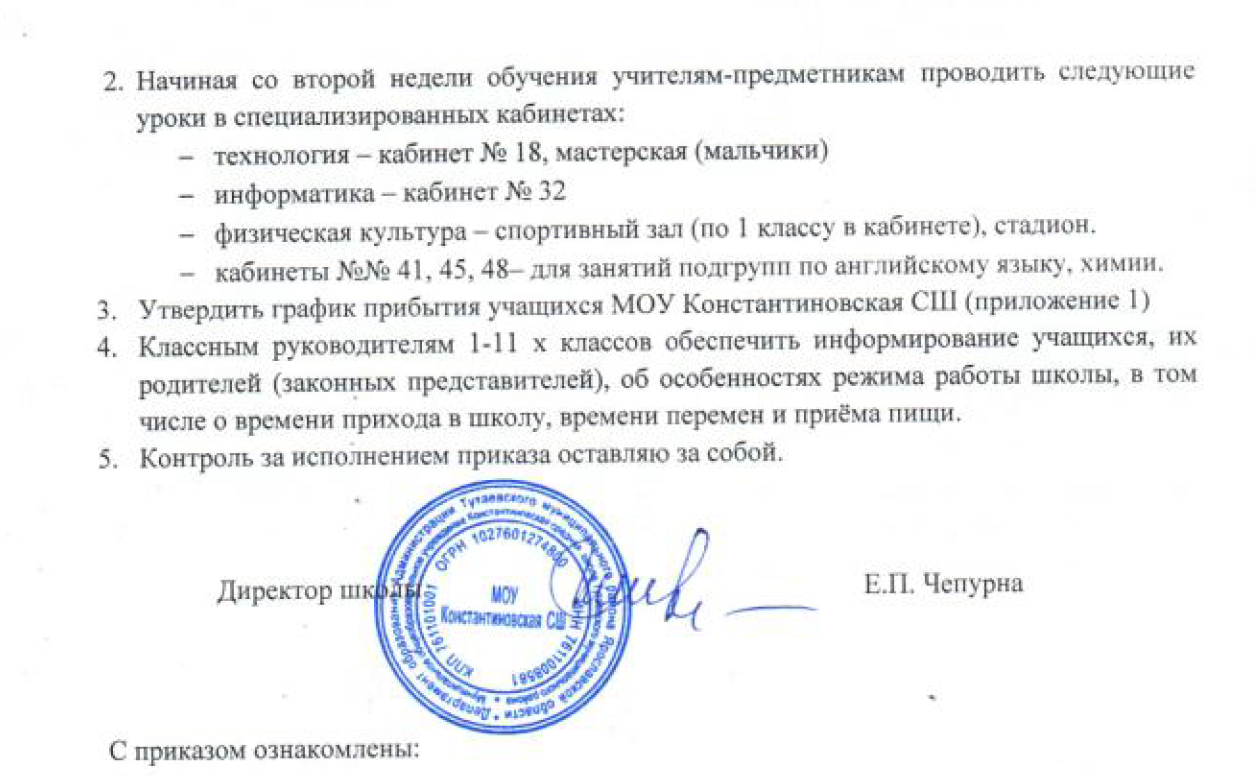 КабинетКлассКлассный руководительПодпись22 БСмирнова А.В.32 АПавлова С.И.189 АЕрофеев Е.Д.139 ВКоровникова Д.С.211 АТихомирова А.Е.224 АКондратьева Н.А.234 БТихонова Н.В.251 БГорячева Г.И.263 БГолубкова М.А.273 АХарламова С.С.285 АБестужева В.В.316 БОксем А.В.3210 АСмирнова Ю.М.338 БВасенина Т.В.3511 АУракина С.Ф.367 ББоброва Е.В.379 БПонамарева А.А.387 АСоловьёв И.С.425 БАрхангельская М.В.466 АКасаткина Т.В.478 АМастакова Н.А.